Welcometo the Assembly of theUniversity Church of Christin Alpine HillsSunday, September 9, 2018                                                                                                                                                                                                                                                                                                                                                                                                                                                                                                                                         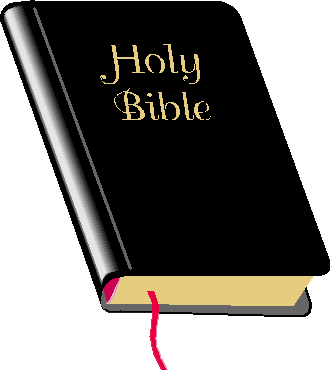 THIS MORNING’S LESSON:       “O Timothy, guard what has been entrusted to you, avoiding worldly and empty chatter  and  the opposing arguments of what is falsely called “knowledge”—  which some have professed and thus  gone astray  from  the faith.  Grace be with you.” 1 Timothy 6:620-21 (NASB)PM SERVICE6:00 … Assembly … AuditoriumREGISTRATION REQUEST: Please use the cards in the pew in front of you to note your attendance (white for members and blue for visitors) and sign up for the Wednesday night meal.PARENTS OF children ages 3 – 6:Children’s Worship is provided during the morning worship. Children will be dismissed before the sermon. Worship OrderPraise Song Shepherd’s Welcome / PrayerSong Lord’s SupperSong OfferingSong Prayer Song ScriptureLessonInvitation Song RemindersDismissal Prayer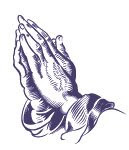 NEEDING OU PRAYER   HEALTH PROBLEMS:Additions / Updates: Howard Taylor: recovering from ablation to his heart.  Mickey Clark: lung procedure on Friday at Providence.  Bill Cornelson: Mary’s husband; recovering from surgery after having his big toe amputated.  Mary Cornelson: recovering from foot surgery.  Corrine Taylor:; recovering from hip surgery.  Ensley Webster: 6 years old; her family worships at Pace Church of Christ in Pace, FL; recurrence of cancer.  Cora Lemmon: Ivy Shinn’s cousin; health issues.  Billy Sullivan: Janette’s brother; recovering from leg amputation; Springhill Senior Residence.  Steve Vickery: Linda McCaleb’s brother; recovering from liver cancer surgery.  Jackie Pierce: mother of a classmate of Kenya; breast cancer; loss of their husband & dad.  Alecia Holder: friend of the Burtons; lung cancer; brain swelling due to the affects of cancer. Dora Wright: Randall’s sister-in-law; congestive heart.  Claudia Odom: life-long friend of Marie Rowe; cancer.  Debbie Jacobsen: friend of Laurie Shearer; ALS.  Diane Johnson: Ivy Shinn’s aunt; cancer.  Valecia Madden: Charles & Gay’s daughter; recovering from surgery on her foot.  Paige Prine: friend of Judy Luse; cancer.  Sonny & Janie Smith: brother & sister-in-law of Brenda; health issues.  Rowan Essner: Rowan’s parents attend National Park Church of Christ in Hot Springs, AR; Rowan was born March 25th; NICU; parents hoping that Rowan will soon be discharged.  George Jacobs: former member; health issues.  Carolyn Jacobs: dealing with Afib; address: 9827 Chris Dr, Olive Branch, MS 38654.  Marcie Lopez: co-worker of Caroline Duncan; breast cancer.  Morgan Carter: member at Riverchase Church of Christ in Birmingham; 21 year old college student who has a brain tumor; submitted by former member, Alan Jones.  Danya Bowers: Camilla’s sister; nursing facility in Ft. Walton Beach, FL.  Foster Family: neighbors of the Nelsons; wife has cancer; husband as he cares for her.  Herbert Smith, III: 17 years old; inoperable brain tumor; address: Ronald McDonald House Suite 101, 1200 4th Ave S, Birmingham, AL 35233.  Junior Walton: Jean Weaver’s brother; health issues.  Dr. James Martin: family dentist of Judy; Leukemia.  Teddy Mears: bone cancer.  Peggy Lewis: friend of Clint Duncan; lung cancer.  Hazel Thomas: Jason McCutcheon’s mother; MS.  Mark Taylor: John & Corrine’s son; bladder cancer.  Sharon Bechum: niece of Barbara Brewer; colon cancer.  Patricia Ellis: back issues.  Marsha Roark Harper: chemo.  OUR SHUT-INSIvy Johnson: North Mobile Nursing & Rehab – Room 1B, address: 4525 St Stephens Rd, Prichard, AL 36613.John & Corrine Taylor:  7324 Swedetown Rd, Theodore, AL  36582 / 652-7149.OTHERS NEEDING OUR PRAYERSExpectant mom:  Jennifer Wright: due in January.The Gatson Family: friends of the Burtons; family struggles.Family & Friends of Aubreigh Nicholas: adjusting to life without their little girl; Aubreigh died recently after an 11th month battle of brain cancerAllen Holloway: Lou Henries’ grandson in the army; stationed in Afghanistan. Bridget Stradford:  Greg Howard’s sister; working for FEMA in Puerto Rico.Leaders of Nations.Leaders of the church world-wide.ANNOUNCEMENTS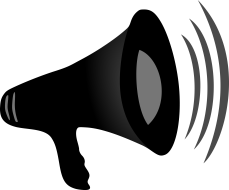 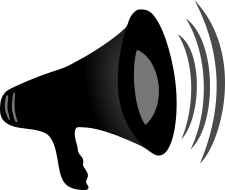 PARENTS, Children’s Worship is resuming today.  Please note: this class is for 3 – 6 year olds.  Everyone who signed up to help, please see Richard Halstead for a schedule. We are compiling a list of e-mails of our members.  Please visit our recently updated website at ucchrist.org.  Once you have arrived on the website, scroll to the bottom of the page to subscribe to our e-mail updates.   These e-mails will only be used for the staff to communicate information to our members.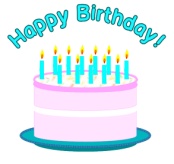 HAPPY BIRTHDAY!!September 11  …  Rick WilsonSeptember 12 …  Vince FormicaSeptember 13 … Randall WrightSeptember 14 … Brenda HeatonSeptember 15 … Faye McCaleb, Brandon MossSeptember 16 … Richard Halstead, Luke PhillipsSeptember 17 … Mickey Clark, Javia WarnerTHOSE TO SERVETODAY Sunday 9/9/18Scripture Reading  –  Bob LuseOpening Prayer –  David SmithClosing Prayer –  Al NewbillPresiding  –  Paul WisdomSupper Serving –  Jerry Medders, David Shumaker, Rodney Weatherspoon, Terry ClarkOpen Building (Sun. & Wed.):  Richard Jay.Worship Assignment Coordinator:  Grady Wilson.Building Lock-Up: Sept. 1 – 15 - Shane Nolen.  Sept. 16 – 30 - Greg Howard Sr.Sunday A.M. During Service:  Lobby Security / Greeter during service:  TODAY – Howard Taylor.  9/16 – Ronnie Smith.  Sunday A.M. Lock–Up: Lock Doors / Parking Lot  –  TODAY – Grady Wilson.  9/16 – Al Newbill.Sunday P.M.:  Lock Doors & Lobby Greeter: TODAY  –  Bob Luse.  9/16 – Dave Shumaker.  Wednesday PM.: Lock Doors & Lobby Greeter: 9/12 – David Smith.  9/19 – Tony Douglas. Attendance Counter: Greg Jr. & Caleb Phillips.Run Projector:  9/9 –  David Jay.Nursery – AM –  Lori, KenyaPM –  Brittani SigleWednesday – Rebecca EidtSunday A.M. Greeters for TODAY:  Front Lobby – Grady Wilson;  West – Dave Shumaker; East – Brenda & David; Fellowship Hall – Randall Wright.Wednesday P.M. DEVOTIONAL:  9/12 – Grady Wilson.   9/19 – Vince Formica.Transportation for Maurice Hill: Sunday AM – TODAY – Bob Luse.Transportation for Ken Lambert: Today & Wednesday – Jeremy.Transportation for Javia Warner-ASMS:TODAY  – Suzanne.    9/16 – Deaana.Communion Prep: Dorsey & Margie BurtonOUR COLLEGE STUDENTS are at a retreat this weekend at GCBC. CHAIR ELDER FOR THE MONTH:Vince Formica: HOME: 633-5474; Cell: 802-5129.TEEN EVENTS:TODAY …  devotional at the home of the Nolen’s immediately following morning worship.  BOYS bring a 2 liter soft drink; GIRLS bring desserts.SATURDAY … Girls Day at Creekwood Church of Christ; Grades 6 – 12;  Please RSVP for your group to kbaird71@yahoo.comSeptember 16 … Area Wide at Azalea City.WEDNESDAY PM MEAL**Main Menu Item: CHICKEN FINGERS.Preparation: Larry Ellis, Greg Howard, Bob Luse. Clean Up: Reshawn, Wendy.PLEASE NOTE:  PANTRY IS VERY LOW AT THIS TIME.   PANTRY ITEMSRice, Canned fruit, Spaghetti Sauce, Spaghetti, Jelly, Peanut Butter, Tuna Helper,  Vegetables, Dried Beans, Soups, Canned meats.Please place pantry items in the blue container located in the west entrance or leave on table in the fellowship hall.Wedding Invitation Received:TOGETHER WITH THEIR FAMILIESAlisha Colette HillAndAndrew Christopher JayINVITE YOU TO JOIN IN THE CELEBRATION OF THEIR MARRIAGE SATURDAY, SEPTEMBER TWENTY-NINTH TWO THOUSAND EIGHTEEN AT FIVE O’CLOCK IN THE EVENINGSPANISH FORT CHURCH OF CHRISTSPANISH FORT, ALABAMARECEPTION TO FOLLOW AT STEWARTFIELDMOBILE, ALABAMA 36608OUR OFFERING9/2/18 … 8,460.00YTD Average … 7,041.00BUDGET … 6,800.00 AREA OPPORTUNITIES:**TODAY … South Side Church of Christ … after morning worship & lunch evening services will begin at 2:00 p.m.  Guest Speaker: Larry Pleasant.**September 22 – September 27 … Fall Gospel Meeting … Meridian Street Church of Christ in Moss Point, MS.  Speaker: Bro. Marcus T. Watkins, Minister of the Simpson Street Church of Christ in Atlanta, GA.  For more details see the flyer posted on west bulletin.**6th Annual Ladies Day at Eastern Shore Church of Christ, Saturday, Sept. 29th; Time: 9 a.m. – 12:00 p.m.  For more details see flyer posted on west bulletin board.Senior Game Day:  begins on Thursday at 10:00;   please bring snacks and any games you would like to play.  These game days will be held in the fellowship hall every second Thursday of each month.  Everyone is welcome!!  If you have questions, see Charles.24 HOURS OF PRAYER IS SCHEDULED FOR SEPTEMBER 14 & 15.  PLEASE SELECT ONE OF THE HOUR SLOTS (only 3 slots are left).  SIGN UP SHEET IS POSTED ON THE WEST BULLETIN BOARD.Bill Rayburn will be speaking to us tonight to update us on the Open Door Ministry.ATTENTION PARENTS OF CHILDREN 4 years – 5 grade:Kingdom Kids classes begin today.  Please check the bulletin board in the west entrance for a schedule of your children’s class.  All classes are on the Kingdom Kids hallway.LADIES CLASS IS NOW IN SESSION ON WEDNESDAY EVENINGS.  Various ladies will be teaching.  The ladies classroom is the first room located on the east hallway room 3. 